MUNZUR ÜNİVERSİTESİ(MUNZUR UNIVERSITY)2019/2020 AKADEMİK YILI2019/2020 ACADEMIC YEARÖĞRENCİ BAŞVURU FORMU(STUDENT APPLICATION FORM)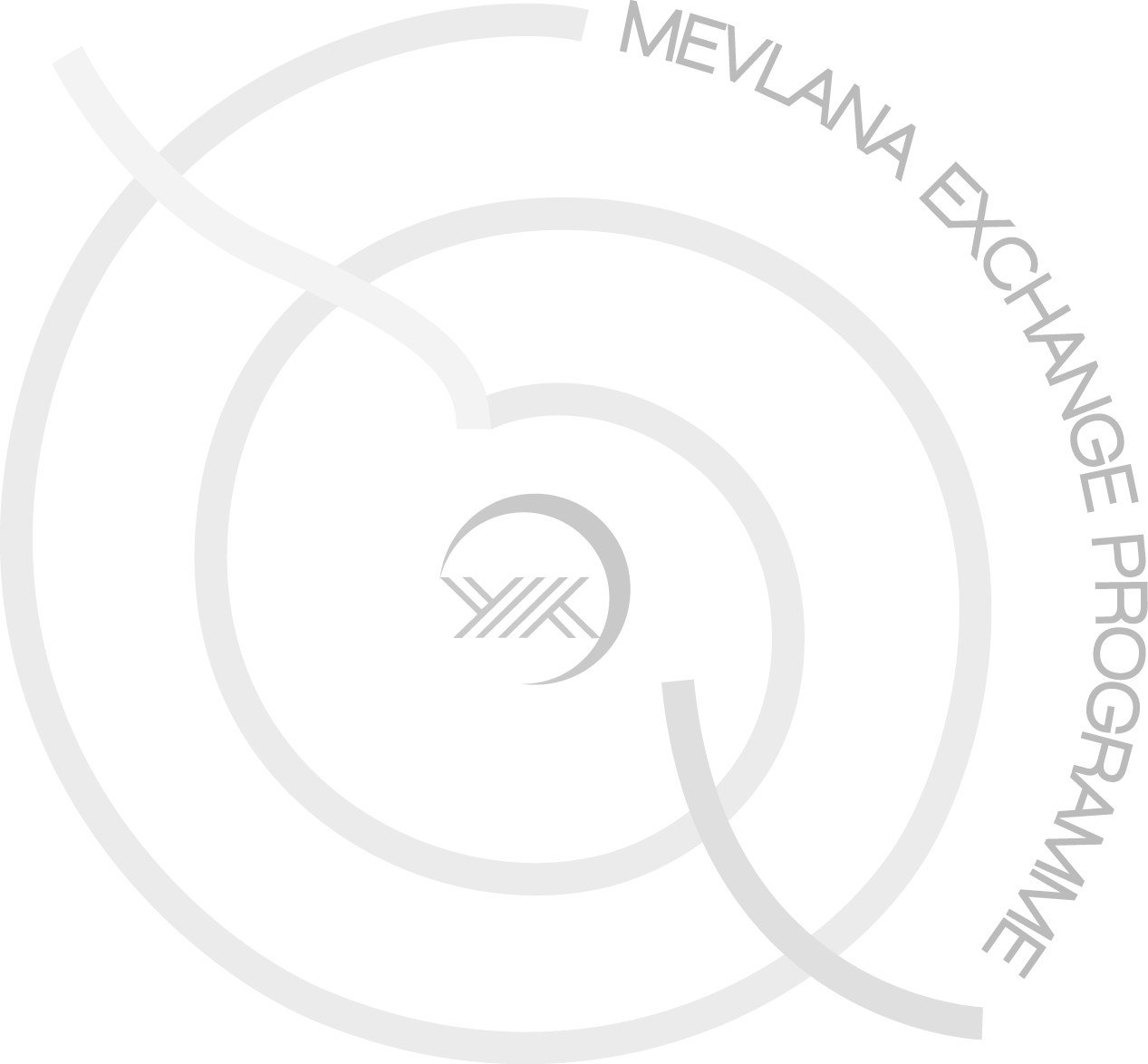 ADI SOYADI:………………………………………………………..
NAME-SURNAME
TC KİMLİK NO: ……………………………………..……………….
IDENTIFICATION NUMBER
BÖLÜMÜ:………………………….…………………………………DEPARTMENT

ÖĞRENCİ NO: …………………………..…………………………..STUDENT IDÖĞRENCİ BİLGİLERİ(STUDENT INFORMATION)(BaşvuranÖğrencitarafındandoldurulacak) (To be filled in by Applicant Student)DİL YETERLİLİĞİ 
LANGUAGE PROFICIENCYGÖNDEREN KURUM(HOME INSTITUTION)AdıveAdresi (Name and Address)........................................................................................................................................................................................................................................................................................................KurumKoordinatörü(Institutional Coordinator)Adı, telefonnumarası, faksve e-posta:(Name, Phone Number, Fax and E-mail)...................................................................................................................….....................................................................................................................................................................................................................................................................................................................................BölümKoordinatörü(Departmental Coordinator)Adı, telefonnumarası, faksve e-posta:(Name, Telephone Number, Fax and E-mail)............................................................................................................................................................................................................................................................................................................................................................................................................................................................KABUL EDEN KURUM(HOST INSTITUTION)AdıveAdresi:(Name and Address) ........................................................................................................................................................................................................................................................................................................ ....................................................................................................................................................KurumKoordinatörü(InstitutionalCoordinator)Adı, telefonnumarası, faksve e-posta: (Name, Telephone Number, Fax and E-mail)...................................................................................................................….....................................................................................................................................................................................................................................................................................................................................BölümKoordinatörü(Departmental Coordinator)Adı, telefonnumarası, faksve e-posta: (Name, Telephone Number, Fax and E-mail)............................................................................................................................................................................................................................................................................................................................................................................................................................................................SoyadıSurnameSoyadıSurnameAdres:AddressAdıNameAdıNameAdres:AddressDoğumTarihi: Date of Birth (gg.aa.yyyy)DoğumTarihi: Date of Birth (gg.aa.yyyy)Adres:AddressCinsiyetGender( E / K )  ( M / F )UyrukNationalityAdres:AddressDoğumYeriPlace of BirthDoğumYeriPlace of BirthAdres:AddressTelefon
TelephoneTelefon
TelephoneAdres:AddressE-posta
E-mail E-posta
E-mail Adres:AddressDevamedilen diploma derecesi (Önlisans, Lisans, YüksekLisans, Doktora vb.)On-going Diploma degree (Associate Degree, Bachelor Degree, MA, PhD etc.)Devamedilen diploma derecesi (Önlisans, Lisans, YüksekLisans, Doktora vb.)On-going Diploma degree (Associate Degree, Bachelor Degree, MA, PhD etc.)Devamedilen diploma derecesi (Önlisans, Lisans, YüksekLisans, Doktora vb.)On-going Diploma degree (Associate Degree, Bachelor Degree, MA, PhD etc.)Devamedilen diploma derecesi (Önlisans, Lisans, YüksekLisans, Doktora vb.)On-going Diploma degree (Associate Degree, Bachelor Degree, MA, PhD etc.)SınıfYear of studySınıfYear of studySınıfYear of studySınıfYear of studyEktekinot dökümündeöğrenciliğiminmevcutdurumuhakkındaayrıntılıbilgilergörülebilir. Başvuruesnasındabilinmeyenhususlardahasonrabildirilecektir.Detailed information on my current academic situation can be seen in the enclosed transcript. Uncertain matters during the application will be declared later. Ektekinot dökümündeöğrenciliğiminmevcutdurumuhakkındaayrıntılıbilgilergörülebilir. Başvuruesnasındabilinmeyenhususlardahasonrabildirilecektir.Detailed information on my current academic situation can be seen in the enclosed transcript. Uncertain matters during the application will be declared later. Ektekinot dökümündeöğrenciliğiminmevcutdurumuhakkındaayrıntılıbilgilergörülebilir. Başvuruesnasındabilinmeyenhususlardahasonrabildirilecektir.Detailed information on my current academic situation can be seen in the enclosed transcript. Uncertain matters during the application will be declared later. Ektekinot dökümündeöğrenciliğiminmevcutdurumuhakkındaayrıntılıbilgilergörülebilir. Başvuruesnasındabilinmeyenhususlardahasonrabildirilecektir.Detailed information on my current academic situation can be seen in the enclosed transcript. Uncertain matters during the application will be declared later. Ektekinot dökümündeöğrenciliğiminmevcutdurumuhakkındaayrıntılıbilgilergörülebilir. Başvuruesnasındabilinmeyenhususlardahasonrabildirilecektir.Detailed information on my current academic situation can be seen in the enclosed transcript. Uncertain matters during the application will be declared later. Öğrencisiolunanbölümdeöğretimdili (Türkçedenbaşkabirdilise): Instruction language of the student’s department (If different from Turkish):Öğrencisiolunanbölümdeöğretimdili (Türkçedenbaşkabirdilise): Instruction language of the student’s department (If different from Turkish):Öğrencisiolunanbölümdeöğretimdili (Türkçedenbaşkabirdilise): Instruction language of the student’s department (If different from Turkish):Öğrencisiolunanbölümdeöğretimdili (Türkçedenbaşkabirdilise): Instruction language of the student’s department (If different from Turkish):Öğrencisiolunanbölümdeöğretimdili (Türkçedenbaşkabirdilise): Instruction language of the student’s department (If different from Turkish):YabancıDil(Foreign Language)Zayıf(Weak)Orta(Average)İyi(Good)Mükemmel(Excellent)   ……………........   ……………........………..…………Başvuruformundakibütünbilgilerindoğruluğunuvekendibilgimdoğrultusundadoldurulduğunubeyanederim.  ( I hereby declare that all information in the application form is correct and completedto the best of my knowledge)Başvuruformundakibütünbilgilerindoğruluğunuvekendibilgimdoğrultusundadoldurulduğunubeyanederim.  ( I hereby declare that all information in the application form is correct and completedto the best of my knowledge)Öğrencininimzası : _ _ _ _ _ _ _ _ _ _Student’s SignatureTarih : _ _ _ _ _ _ _ _ _ _
DateAdayınMEVLANAÖğrenciDeğişimfaaliyetindenyararlanmasındaherhangibirsakıncayoktur. (There is no objection for the candidate student to participate inMevlana Exchange Programme)AdayınMEVLANAÖğrenciDeğişimfaaliyetindenyararlanmasındaherhangibirsakıncayoktur. (There is no objection for the candidate student to participate inMevlana Exchange Programme)BölümKoordinatörününimzası: _ _ _ _ _ _ _ _ _ _Departmental Coordinator’s SignatureTarih: _ _ _ _ _ _ _ _ _ _DateKurumKoordinatörününimzası: _ _ _ _ _ _ _ _ _ _Institutional Coordinator’s SignatureTarih: _ _ _ _ _ _ _ _ _ _Date